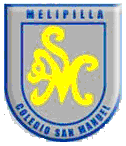 Colegio San Manuel            Asignatura. Religión               	                Nombre. Marta Caullán F.                     		Curso 6°.  Año básico.Guía de trabajo de religión.Actividad: Trabajo bíblico “El Reino de Dios es una realidad”.1) Buscar las siguientes citas bíblicas y leer comprensivamente.2) Resumir la idea central de cada cita.3) Expresar lo que entiendes del contenido de la cita.Citas a trabajarMt 6,25-34Mt 18,2-3Mt 16,19Lc 13,20-21